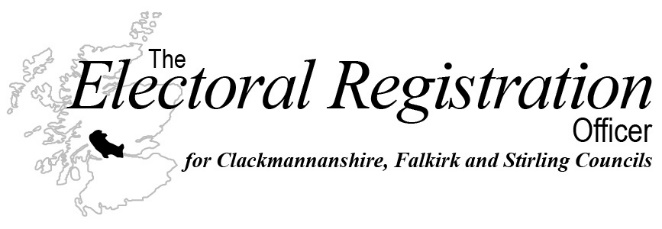 Hillside HouseLaurelhill Business ParkStirlingFK7 9JQ01786 892289registration@centralscotland-vjb.gov.ukWho can use this form?You can use this form to apply for a Voter Authority Certificate if you are registered to vote, or have applied to be registered, as:a member of the armed forces, or their spouse or civil partnera Crown servant or British Council employee, or their spouse or civil partnera British citizen living overseasHow do I apply?You must be eligible to vote, and registered, to get a Voter Authority Certificate. Contact us if you 
do not know if you are registered. If you are not registered, we can provide you with a paper voter registration form, or you can register online at gov.uk/register-to-vote.Fill in this application form. You will need to provide your address, a recent photo of you, and your National Insurance number. (You can still apply if you cannot provide a National Insurance number. You will need to provide supporting documents and it may take longer to process your application.)A Voter Authority Certificate is free of charge. We must receive your completed application form by 5pm, 6 working days before the election you want to vote in.Return your form as soon as you can to the address at the top right of this letter.Yours sincerely,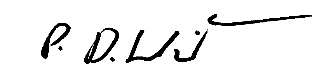 Pete WildmanElectoral Registration OfficerApplication for a Voter Authority CertificateFor service voters and overseas votersYou can also apply online at voter-authority-certificate.service.gov.uk  Go onlineYou can apply online at 
voter-authority-certificate.service.gov.uk  Go onlineYou can apply online at 
voter-authority-certificate.service.gov.uk  Go onlineYou can apply online at 
voter-authority-certificate.service.gov.ukApplication for a 
Voter Authority CertificateFor service voters and overseas votersApplication for a 
Voter Authority CertificateFor service voters and overseas votersApplication for a 
Voter Authority CertificateFor service voters and overseas votersHow to fill out this formHow to fill out this form1BIf you are a Crown servant or British Council employee or their spouse 
or civil partnerIf you are a Crown servant or British Council employee or their spouse 
or civil partnerYou should only use this form if you are registered, or have applied to be registered, as a service voter or 
an overseas voter. Please complete either 1A, 1B, or 1C based on your personal circumstances and then complete the rest of the form.Complete 1A if you are:a member of the armed forces or their spouse or civil partnerComplete 1B if you are:a Crown servant or British Council employee or their spouse or civil partnerComplete 1C if you are:a British citizen living overseasYou should only use this form if you are registered, or have applied to be registered, as a service voter or 
an overseas voter. Please complete either 1A, 1B, or 1C based on your personal circumstances and then complete the rest of the form.Complete 1A if you are:a member of the armed forces or their spouse or civil partnerComplete 1B if you are:a Crown servant or British Council employee or their spouse or civil partnerComplete 1C if you are:a British citizen living overseasIf you are a Crown servant or British Council employee or their spouse 
or civil partnerYou should only use this form if you are registered, or have applied to be registered, as a service voter or 
an overseas voter. Please complete either 1A, 1B, or 1C based on your personal circumstances and then complete the rest of the form.Complete 1A if you are:a member of the armed forces or their spouse or civil partnerComplete 1B if you are:a Crown servant or British Council employee or their spouse or civil partnerComplete 1C if you are:a British citizen living overseasYou should only use this form if you are registered, or have applied to be registered, as a service voter or 
an overseas voter. Please complete either 1A, 1B, or 1C based on your personal circumstances and then complete the rest of the form.Complete 1A if you are:a member of the armed forces or their spouse or civil partnerComplete 1B if you are:a Crown servant or British Council employee or their spouse or civil partnerComplete 1C if you are:a British citizen living overseasFirst name(s) Last nameYour UK registration addressDelivery addressYour Voter Authority Certificate will be sent to the delivery address you provide.First name(s) Last nameYour UK registration addressDelivery addressYour Voter Authority Certificate will be sent to the delivery address you provide.First name(s) Last nameYour UK registration addressDelivery addressYour Voter Authority Certificate will be sent to the delivery address you provide.First name(s) Last nameYour UK registration addressDelivery addressYour Voter Authority Certificate will be sent to the delivery address you provide.1AIf you are a member of the armed forces, their spouse or civil partnerFirst name(s) Last nameYour UK registration addressDelivery addressYour Voter Authority Certificate will be sent to the delivery address you provide.First name(s) Last nameYour UK registration addressDelivery addressYour Voter Authority Certificate will be sent to the delivery address you provide.If you are a member of the armed forces, their spouse or civil partnerFirst name(s) Last nameYour UK registration addressDelivery addressYour Voter Authority Certificate will be sent to the delivery address you provide.First name(s) Last nameYour UK registration addressDelivery addressYour Voter Authority Certificate will be sent to the delivery address you provide.First name(s) Last nameYour UK registration addressDelivery addressYour Voter Authority Certificate will be sent to the delivery address you provide.First name(s) Last nameYour UK registration addressDelivery addressYour Voter Authority Certificate will be sent to the delivery address you provide.First name(s) Last nameYour UK registration addressDelivery addressYour Voter Authority Certificate will be sent to the delivery address you provide.First name(s) Last nameYour UK registration addressDelivery addressYour Voter Authority Certificate will be sent to the delivery address you provide.First name(s) Last nameYour UK registration addressDelivery addressYour Voter Authority Certificate will be sent to the delivery address you provide.First name(s) Last nameYour UK registration addressDelivery addressYour Voter Authority Certificate will be sent to the delivery address you provide.First name(s) Last nameYour UK registration addressDelivery addressYour Voter Authority Certificate will be sent to the delivery address you provide.First name(s) Last nameYour UK registration addressDelivery addressYour Voter Authority Certificate will be sent to the delivery address you provide.If you have filled in this section, please continue to section 2.If you have filled in this section, please continue to section 2.First name(s) Last nameYour UK registration addressDelivery addressYour Voter Authority Certificate will be sent to the delivery address you provide.First name(s) Last nameYour UK registration addressDelivery addressYour Voter Authority Certificate will be sent to the delivery address you provide.First name(s) Last nameYour UK registration addressDelivery addressYour Voter Authority Certificate will be sent to the delivery address you provide.First name(s) Last nameYour UK registration addressDelivery addressYour Voter Authority Certificate will be sent to the delivery address you provide.1CIf you are a British citizen living overseasFirst name(s) Last nameYour UK registration addressDelivery addressYour Voter Authority Certificate will be sent to the delivery address you provide.First name(s) Last nameYour UK registration addressDelivery addressYour Voter Authority Certificate will be sent to the delivery address you provide.First name(s) Last nameYour current addressYour Voter Authority Certificate will be delivered to the address you provide.First name(s) Last nameYour current addressYour Voter Authority Certificate will be delivered to the address you provide.First name(s) Last nameYour current addressYour Voter Authority Certificate will be delivered to the address you provide.First name(s) Last nameYour current addressYour Voter Authority Certificate will be delivered to the address you provide.If you have filled in this section, please continue to section 2.If you have filled in this section, please continue to section 2.First name(s) Last nameYour current addressYour Voter Authority Certificate will be delivered to the address you provide.First name(s) Last nameYour current addressYour Voter Authority Certificate will be delivered to the address you provide.First name(s) Last nameYour current addressYour Voter Authority Certificate will be delivered to the address you provide.First name(s) Last nameYour current addressYour Voter Authority Certificate will be delivered to the address you provide.If you have filled in this section, please continue to section 2.If you have filled in this section, please continue to section 2.22Your date of birth4Supporting documentsPlease write your date of birth in the boxes below.If you don’t know your date of birth, please tell us 
why and tick if you are:Under 16  	16-17  	18 or over Please write your date of birth in the boxes below.If you don’t know your date of birth, please tell us 
why and tick if you are:Under 16  	16-17  	18 or over Please write your date of birth in the boxes below.If you don’t know your date of birth, please tell us 
why and tick if you are:Under 16  	16-17  	18 or over Complete this section only if you have not provided a date of birth and National Insurance number.You must provide either:copies of THREE documents from the lists 
below with at least one document being from 
list A (the other two can be from either list) orcopies of FOUR documents from list B.Please include copies of the documents when sending your application form (do not send originals), or tick the box at the bottom to say you cannot provide the required documents.Supporting documents list A:Unless otherwise stated, these documents 
must be issued in the UK, Channel Islands, 
or Isle of Man.Birth certificateMarriage or civil partnership certificateAdoption certificateFirearms certificate (granted under the Firearms Act 1968)Paper driving licence (not photocard)Record of a bail decision (issued in England or Wales)Driving licence with photo (not issued in UK, Channel Islands or Isle of Man) which must be valid for at least 12 months from the date the applicant entered the UKSupporting documents list B:Bank or building society statement, or account confirmation letterUtility billCredit card statementBenefits (or benefits entitlement) statementMortgage statementP45 or P60 formPension statementCouncil tax statement, or demand letter  I cannot provide the required documents(More info on page 5)Complete this section only if you have not provided a date of birth and National Insurance number.You must provide either:copies of THREE documents from the lists 
below with at least one document being from 
list A (the other two can be from either list) orcopies of FOUR documents from list B.Please include copies of the documents when sending your application form (do not send originals), or tick the box at the bottom to say you cannot provide the required documents.Supporting documents list A:Unless otherwise stated, these documents 
must be issued in the UK, Channel Islands, 
or Isle of Man.Birth certificateMarriage or civil partnership certificateAdoption certificateFirearms certificate (granted under the Firearms Act 1968)Paper driving licence (not photocard)Record of a bail decision (issued in England or Wales)Driving licence with photo (not issued in UK, Channel Islands or Isle of Man) which must be valid for at least 12 months from the date the applicant entered the UKSupporting documents list B:Bank or building society statement, or account confirmation letterUtility billCredit card statementBenefits (or benefits entitlement) statementMortgage statementP45 or P60 formPension statementCouncil tax statement, or demand letter  I cannot provide the required documents(More info on page 5)Complete this section only if you have not provided a date of birth and National Insurance number.You must provide either:copies of THREE documents from the lists 
below with at least one document being from 
list A (the other two can be from either list) orcopies of FOUR documents from list B.Please include copies of the documents when sending your application form (do not send originals), or tick the box at the bottom to say you cannot provide the required documents.Supporting documents list A:Unless otherwise stated, these documents 
must be issued in the UK, Channel Islands, 
or Isle of Man.Birth certificateMarriage or civil partnership certificateAdoption certificateFirearms certificate (granted under the Firearms Act 1968)Paper driving licence (not photocard)Record of a bail decision (issued in England or Wales)Driving licence with photo (not issued in UK, Channel Islands or Isle of Man) which must be valid for at least 12 months from the date the applicant entered the UKSupporting documents list B:Bank or building society statement, or account confirmation letterUtility billCredit card statementBenefits (or benefits entitlement) statementMortgage statementP45 or P60 formPension statementCouncil tax statement, or demand letter  I cannot provide the required documents(More info on page 5)Complete this section only if you have not provided a date of birth and National Insurance number.You must provide either:copies of THREE documents from the lists 
below with at least one document being from 
list A (the other two can be from either list) orcopies of FOUR documents from list B.Please include copies of the documents when sending your application form (do not send originals), or tick the box at the bottom to say you cannot provide the required documents.Supporting documents list A:Unless otherwise stated, these documents 
must be issued in the UK, Channel Islands, 
or Isle of Man.Birth certificateMarriage or civil partnership certificateAdoption certificateFirearms certificate (granted under the Firearms Act 1968)Paper driving licence (not photocard)Record of a bail decision (issued in England or Wales)Driving licence with photo (not issued in UK, Channel Islands or Isle of Man) which must be valid for at least 12 months from the date the applicant entered the UKSupporting documents list B:Bank or building society statement, or account confirmation letterUtility billCredit card statementBenefits (or benefits entitlement) statementMortgage statementP45 or P60 formPension statementCouncil tax statement, or demand letter  I cannot provide the required documents(More info on page 5)3Your National Insurance numberYour National Insurance numberComplete this section only if you have not provided a date of birth and National Insurance number.You must provide either:copies of THREE documents from the lists 
below with at least one document being from 
list A (the other two can be from either list) orcopies of FOUR documents from list B.Please include copies of the documents when sending your application form (do not send originals), or tick the box at the bottom to say you cannot provide the required documents.Supporting documents list A:Unless otherwise stated, these documents 
must be issued in the UK, Channel Islands, 
or Isle of Man.Birth certificateMarriage or civil partnership certificateAdoption certificateFirearms certificate (granted under the Firearms Act 1968)Paper driving licence (not photocard)Record of a bail decision (issued in England or Wales)Driving licence with photo (not issued in UK, Channel Islands or Isle of Man) which must be valid for at least 12 months from the date the applicant entered the UKSupporting documents list B:Bank or building society statement, or account confirmation letterUtility billCredit card statementBenefits (or benefits entitlement) statementMortgage statementP45 or P60 formPension statementCouncil tax statement, or demand letter  I cannot provide the required documents(More info on page 5)Complete this section only if you have not provided a date of birth and National Insurance number.You must provide either:copies of THREE documents from the lists 
below with at least one document being from 
list A (the other two can be from either list) orcopies of FOUR documents from list B.Please include copies of the documents when sending your application form (do not send originals), or tick the box at the bottom to say you cannot provide the required documents.Supporting documents list A:Unless otherwise stated, these documents 
must be issued in the UK, Channel Islands, 
or Isle of Man.Birth certificateMarriage or civil partnership certificateAdoption certificateFirearms certificate (granted under the Firearms Act 1968)Paper driving licence (not photocard)Record of a bail decision (issued in England or Wales)Driving licence with photo (not issued in UK, Channel Islands or Isle of Man) which must be valid for at least 12 months from the date the applicant entered the UKSupporting documents list B:Bank or building society statement, or account confirmation letterUtility billCredit card statementBenefits (or benefits entitlement) statementMortgage statementP45 or P60 formPension statementCouncil tax statement, or demand letter  I cannot provide the required documents(More info on page 5)Please write your National Insurance number in the boxes below. You can find this on your payslip, P60, or on official letters about tax, pensions or benefits.If you cannot provide a National Insurance number, please tell us why.Please write your National Insurance number in the boxes below. You can find this on your payslip, P60, or on official letters about tax, pensions or benefits.If you cannot provide a National Insurance number, please tell us why.Please write your National Insurance number in the boxes below. You can find this on your payslip, P60, or on official letters about tax, pensions or benefits.If you cannot provide a National Insurance number, please tell us why.Complete this section only if you have not provided a date of birth and National Insurance number.You must provide either:copies of THREE documents from the lists 
below with at least one document being from 
list A (the other two can be from either list) orcopies of FOUR documents from list B.Please include copies of the documents when sending your application form (do not send originals), or tick the box at the bottom to say you cannot provide the required documents.Supporting documents list A:Unless otherwise stated, these documents 
must be issued in the UK, Channel Islands, 
or Isle of Man.Birth certificateMarriage or civil partnership certificateAdoption certificateFirearms certificate (granted under the Firearms Act 1968)Paper driving licence (not photocard)Record of a bail decision (issued in England or Wales)Driving licence with photo (not issued in UK, Channel Islands or Isle of Man) which must be valid for at least 12 months from the date the applicant entered the UKSupporting documents list B:Bank or building society statement, or account confirmation letterUtility billCredit card statementBenefits (or benefits entitlement) statementMortgage statementP45 or P60 formPension statementCouncil tax statement, or demand letter  I cannot provide the required documents(More info on page 5)Complete this section only if you have not provided a date of birth and National Insurance number.You must provide either:copies of THREE documents from the lists 
below with at least one document being from 
list A (the other two can be from either list) orcopies of FOUR documents from list B.Please include copies of the documents when sending your application form (do not send originals), or tick the box at the bottom to say you cannot provide the required documents.Supporting documents list A:Unless otherwise stated, these documents 
must be issued in the UK, Channel Islands, 
or Isle of Man.Birth certificateMarriage or civil partnership certificateAdoption certificateFirearms certificate (granted under the Firearms Act 1968)Paper driving licence (not photocard)Record of a bail decision (issued in England or Wales)Driving licence with photo (not issued in UK, Channel Islands or Isle of Man) which must be valid for at least 12 months from the date the applicant entered the UKSupporting documents list B:Bank or building society statement, or account confirmation letterUtility billCredit card statementBenefits (or benefits entitlement) statementMortgage statementP45 or P60 formPension statementCouncil tax statement, or demand letter  I cannot provide the required documents(More info on page 5)Complete this section only if you have not provided a date of birth and National Insurance number.You must provide either:copies of THREE documents from the lists 
below with at least one document being from 
list A (the other two can be from either list) orcopies of FOUR documents from list B.Please include copies of the documents when sending your application form (do not send originals), or tick the box at the bottom to say you cannot provide the required documents.Supporting documents list A:Unless otherwise stated, these documents 
must be issued in the UK, Channel Islands, 
or Isle of Man.Birth certificateMarriage or civil partnership certificateAdoption certificateFirearms certificate (granted under the Firearms Act 1968)Paper driving licence (not photocard)Record of a bail decision (issued in England or Wales)Driving licence with photo (not issued in UK, Channel Islands or Isle of Man) which must be valid for at least 12 months from the date the applicant entered the UKSupporting documents list B:Bank or building society statement, or account confirmation letterUtility billCredit card statementBenefits (or benefits entitlement) statementMortgage statementP45 or P60 formPension statementCouncil tax statement, or demand letter  I cannot provide the required documents(More info on page 5)Complete this section only if you have not provided a date of birth and National Insurance number.You must provide either:copies of THREE documents from the lists 
below with at least one document being from 
list A (the other two can be from either list) orcopies of FOUR documents from list B.Please include copies of the documents when sending your application form (do not send originals), or tick the box at the bottom to say you cannot provide the required documents.Supporting documents list A:Unless otherwise stated, these documents 
must be issued in the UK, Channel Islands, 
or Isle of Man.Birth certificateMarriage or civil partnership certificateAdoption certificateFirearms certificate (granted under the Firearms Act 1968)Paper driving licence (not photocard)Record of a bail decision (issued in England or Wales)Driving licence with photo (not issued in UK, Channel Islands or Isle of Man) which must be valid for at least 12 months from the date the applicant entered the UKSupporting documents list B:Bank or building society statement, or account confirmation letterUtility billCredit card statementBenefits (or benefits entitlement) statementMortgage statementP45 or P60 formPension statementCouncil tax statement, or demand letter  I cannot provide the required documents(More info on page 5)If you have provided a date of birth AND National Insurance number, skip to section 5.If you have provided a date of birth AND National Insurance number, skip to section 5.If you have provided a date of birth AND National Insurance number, skip to section 5.Complete this section only if you have not provided a date of birth and National Insurance number.You must provide either:copies of THREE documents from the lists 
below with at least one document being from 
list A (the other two can be from either list) orcopies of FOUR documents from list B.Please include copies of the documents when sending your application form (do not send originals), or tick the box at the bottom to say you cannot provide the required documents.Supporting documents list A:Unless otherwise stated, these documents 
must be issued in the UK, Channel Islands, 
or Isle of Man.Birth certificateMarriage or civil partnership certificateAdoption certificateFirearms certificate (granted under the Firearms Act 1968)Paper driving licence (not photocard)Record of a bail decision (issued in England or Wales)Driving licence with photo (not issued in UK, Channel Islands or Isle of Man) which must be valid for at least 12 months from the date the applicant entered the UKSupporting documents list B:Bank or building society statement, or account confirmation letterUtility billCredit card statementBenefits (or benefits entitlement) statementMortgage statementP45 or P60 formPension statementCouncil tax statement, or demand letter  I cannot provide the required documents(More info on page 5)Complete this section only if you have not provided a date of birth and National Insurance number.You must provide either:copies of THREE documents from the lists 
below with at least one document being from 
list A (the other two can be from either list) orcopies of FOUR documents from list B.Please include copies of the documents when sending your application form (do not send originals), or tick the box at the bottom to say you cannot provide the required documents.Supporting documents list A:Unless otherwise stated, these documents 
must be issued in the UK, Channel Islands, 
or Isle of Man.Birth certificateMarriage or civil partnership certificateAdoption certificateFirearms certificate (granted under the Firearms Act 1968)Paper driving licence (not photocard)Record of a bail decision (issued in England or Wales)Driving licence with photo (not issued in UK, Channel Islands or Isle of Man) which must be valid for at least 12 months from the date the applicant entered the UKSupporting documents list B:Bank or building society statement, or account confirmation letterUtility billCredit card statementBenefits (or benefits entitlement) statementMortgage statementP45 or P60 formPension statementCouncil tax statement, or demand letter  I cannot provide the required documents(More info on page 5)If you have not provided both a date of birth and National Insurance number, we must verify your identity with other documents. It may take longer 
to process your application. Please continue to section 4.If you have not provided both a date of birth and National Insurance number, we must verify your identity with other documents. It may take longer 
to process your application. Please continue to section 4.If you have not provided both a date of birth and National Insurance number, we must verify your identity with other documents. It may take longer 
to process your application. Please continue to section 4.Complete this section only if you have not provided a date of birth and National Insurance number.You must provide either:copies of THREE documents from the lists 
below with at least one document being from 
list A (the other two can be from either list) orcopies of FOUR documents from list B.Please include copies of the documents when sending your application form (do not send originals), or tick the box at the bottom to say you cannot provide the required documents.Supporting documents list A:Unless otherwise stated, these documents 
must be issued in the UK, Channel Islands, 
or Isle of Man.Birth certificateMarriage or civil partnership certificateAdoption certificateFirearms certificate (granted under the Firearms Act 1968)Paper driving licence (not photocard)Record of a bail decision (issued in England or Wales)Driving licence with photo (not issued in UK, Channel Islands or Isle of Man) which must be valid for at least 12 months from the date the applicant entered the UKSupporting documents list B:Bank or building society statement, or account confirmation letterUtility billCredit card statementBenefits (or benefits entitlement) statementMortgage statementP45 or P60 formPension statementCouncil tax statement, or demand letter  I cannot provide the required documents(More info on page 5)Complete this section only if you have not provided a date of birth and National Insurance number.You must provide either:copies of THREE documents from the lists 
below with at least one document being from 
list A (the other two can be from either list) orcopies of FOUR documents from list B.Please include copies of the documents when sending your application form (do not send originals), or tick the box at the bottom to say you cannot provide the required documents.Supporting documents list A:Unless otherwise stated, these documents 
must be issued in the UK, Channel Islands, 
or Isle of Man.Birth certificateMarriage or civil partnership certificateAdoption certificateFirearms certificate (granted under the Firearms Act 1968)Paper driving licence (not photocard)Record of a bail decision (issued in England or Wales)Driving licence with photo (not issued in UK, Channel Islands or Isle of Man) which must be valid for at least 12 months from the date the applicant entered the UKSupporting documents list B:Bank or building society statement, or account confirmation letterUtility billCredit card statementBenefits (or benefits entitlement) statementMortgage statementP45 or P60 formPension statementCouncil tax statement, or demand letter  I cannot provide the required documents(More info on page 5)Complete this section only if you have not provided a date of birth and National Insurance number.You must provide either:copies of THREE documents from the lists 
below with at least one document being from 
list A (the other two can be from either list) orcopies of FOUR documents from list B.Please include copies of the documents when sending your application form (do not send originals), or tick the box at the bottom to say you cannot provide the required documents.Supporting documents list A:Unless otherwise stated, these documents 
must be issued in the UK, Channel Islands, 
or Isle of Man.Birth certificateMarriage or civil partnership certificateAdoption certificateFirearms certificate (granted under the Firearms Act 1968)Paper driving licence (not photocard)Record of a bail decision (issued in England or Wales)Driving licence with photo (not issued in UK, Channel Islands or Isle of Man) which must be valid for at least 12 months from the date the applicant entered the UKSupporting documents list B:Bank or building society statement, or account confirmation letterUtility billCredit card statementBenefits (or benefits entitlement) statementMortgage statementP45 or P60 formPension statementCouncil tax statement, or demand letter  I cannot provide the required documents(More info on page 5)Complete this section only if you have not provided a date of birth and National Insurance number.You must provide either:copies of THREE documents from the lists 
below with at least one document being from 
list A (the other two can be from either list) orcopies of FOUR documents from list B.Please include copies of the documents when sending your application form (do not send originals), or tick the box at the bottom to say you cannot provide the required documents.Supporting documents list A:Unless otherwise stated, these documents 
must be issued in the UK, Channel Islands, 
or Isle of Man.Birth certificateMarriage or civil partnership certificateAdoption certificateFirearms certificate (granted under the Firearms Act 1968)Paper driving licence (not photocard)Record of a bail decision (issued in England or Wales)Driving licence with photo (not issued in UK, Channel Islands or Isle of Man) which must be valid for at least 12 months from the date the applicant entered the UKSupporting documents list B:Bank or building society statement, or account confirmation letterUtility billCredit card statementBenefits (or benefits entitlement) statementMortgage statementP45 or P60 formPension statementCouncil tax statement, or demand letter  I cannot provide the required documents(More info on page 5)If you cannot provide the required documentsIf you cannot provide the required documentsPlease still submit this application form and someone will contact you. It may take longer to process your application.Please still submit this application form and someone will contact you. It may take longer to process your application.5Photo8Contacting you about your applicationYou must supply a recent photo of your head and shoulders, with your face uncovered, to be printed 
on your Voter Authority Certificate. Please read the full list of photo requirements on 
page 5 of this form and 
make sure the photo you supply is suitable.Tick any boxes that apply below.  I cannot meet the photo requirements 
	(listed on page 5) due to a disability  I cannot provide a photo(More info on page 5)You must supply a recent photo of your head and shoulders, with your face uncovered, to be printed 
on your Voter Authority Certificate. Please read the full list of photo requirements on 
page 5 of this form and 
make sure the photo you supply is suitable.Tick any boxes that apply below.  I cannot meet the photo requirements 
	(listed on page 5) due to a disability  I cannot provide a photo(More info on page 5)Providing a phone number or email address gives 
us a quick and easy way to contact you about your application.If we cannot contact you easily, it may take longer 
to process your application.Providing a phone number or email address gives 
us a quick and easy way to contact you about your application.If we cannot contact you easily, it may take longer 
to process your application.Providing a phone number or email address gives 
us a quick and easy way to contact you about your application.If we cannot contact you easily, it may take longer 
to process your application.You must supply a recent photo of your head and shoulders, with your face uncovered, to be printed 
on your Voter Authority Certificate. Please read the full list of photo requirements on 
page 5 of this form and 
make sure the photo you supply is suitable.Tick any boxes that apply below.  I cannot meet the photo requirements 
	(listed on page 5) due to a disability  I cannot provide a photo(More info on page 5)You must supply a recent photo of your head and shoulders, with your face uncovered, to be printed 
on your Voter Authority Certificate. Please read the full list of photo requirements on 
page 5 of this form and 
make sure the photo you supply is suitable.Tick any boxes that apply below.  I cannot meet the photo requirements 
	(listed on page 5) due to a disability  I cannot provide a photo(More info on page 5)You must supply a recent photo of your head and shoulders, with your face uncovered, to be printed 
on your Voter Authority Certificate. Please read the full list of photo requirements on 
page 5 of this form and 
make sure the photo you supply is suitable.Tick any boxes that apply below.  I cannot meet the photo requirements 
	(listed on page 5) due to a disability  I cannot provide a photo(More info on page 5)You must supply a recent photo of your head and shoulders, with your face uncovered, to be printed 
on your Voter Authority Certificate. Please read the full list of photo requirements on 
page 5 of this form and 
make sure the photo you supply is suitable.Tick any boxes that apply below.  I cannot meet the photo requirements 
	(listed on page 5) due to a disability  I cannot provide a photo(More info on page 5)9DeclarationYou must supply a recent photo of your head and shoulders, with your face uncovered, to be printed 
on your Voter Authority Certificate. Please read the full list of photo requirements on 
page 5 of this form and 
make sure the photo you supply is suitable.Tick any boxes that apply below.  I cannot meet the photo requirements 
	(listed on page 5) due to a disability  I cannot provide a photo(More info on page 5)You must supply a recent photo of your head and shoulders, with your face uncovered, to be printed 
on your Voter Authority Certificate. Please read the full list of photo requirements on 
page 5 of this form and 
make sure the photo you supply is suitable.Tick any boxes that apply below.  I cannot meet the photo requirements 
	(listed on page 5) due to a disability  I cannot provide a photo(More info on page 5)By submitting this application form you agree that:to the best of your knowledge, the information 
you have provided is trueyou understand that a Voter Authority Certificate 
is an identification document specifically for 
voting at a polling station and is not intended for any other identification purpose.You also agree that your local Electoral 
Registration Office may:contact you if there are any issues with this applicationcheck your eligibility with the information they 
hold and have access to.If your application contains deliberately 
false information, you could be fined and/or go 
to prison.SignatureBy submitting this application form you agree that:to the best of your knowledge, the information 
you have provided is trueyou understand that a Voter Authority Certificate 
is an identification document specifically for 
voting at a polling station and is not intended for any other identification purpose.You also agree that your local Electoral 
Registration Office may:contact you if there are any issues with this applicationcheck your eligibility with the information they 
hold and have access to.If your application contains deliberately 
false information, you could be fined and/or go 
to prison.SignatureBy submitting this application form you agree that:to the best of your knowledge, the information 
you have provided is trueyou understand that a Voter Authority Certificate 
is an identification document specifically for 
voting at a polling station and is not intended for any other identification purpose.You also agree that your local Electoral 
Registration Office may:contact you if there are any issues with this applicationcheck your eligibility with the information they 
hold and have access to.If your application contains deliberately 
false information, you could be fined and/or go 
to prison.SignatureIf you cannot provide a photoIf you cannot provide a photoBy submitting this application form you agree that:to the best of your knowledge, the information 
you have provided is trueyou understand that a Voter Authority Certificate 
is an identification document specifically for 
voting at a polling station and is not intended for any other identification purpose.You also agree that your local Electoral 
Registration Office may:contact you if there are any issues with this applicationcheck your eligibility with the information they 
hold and have access to.If your application contains deliberately 
false information, you could be fined and/or go 
to prison.SignatureBy submitting this application form you agree that:to the best of your knowledge, the information 
you have provided is trueyou understand that a Voter Authority Certificate 
is an identification document specifically for 
voting at a polling station and is not intended for any other identification purpose.You also agree that your local Electoral 
Registration Office may:contact you if there are any issues with this applicationcheck your eligibility with the information they 
hold and have access to.If your application contains deliberately 
false information, you could be fined and/or go 
to prison.SignatureBy submitting this application form you agree that:to the best of your knowledge, the information 
you have provided is trueyou understand that a Voter Authority Certificate 
is an identification document specifically for 
voting at a polling station and is not intended for any other identification purpose.You also agree that your local Electoral 
Registration Office may:contact you if there are any issues with this applicationcheck your eligibility with the information they 
hold and have access to.If your application contains deliberately 
false information, you could be fined and/or go 
to prison.SignaturePlease still submit this application form and someone will contact you. It may take longer to process your application.Please still submit this application form and someone will contact you. It may take longer to process your application.By submitting this application form you agree that:to the best of your knowledge, the information 
you have provided is trueyou understand that a Voter Authority Certificate 
is an identification document specifically for 
voting at a polling station and is not intended for any other identification purpose.You also agree that your local Electoral 
Registration Office may:contact you if there are any issues with this applicationcheck your eligibility with the information they 
hold and have access to.If your application contains deliberately 
false information, you could be fined and/or go 
to prison.SignatureBy submitting this application form you agree that:to the best of your knowledge, the information 
you have provided is trueyou understand that a Voter Authority Certificate 
is an identification document specifically for 
voting at a polling station and is not intended for any other identification purpose.You also agree that your local Electoral 
Registration Office may:contact you if there are any issues with this applicationcheck your eligibility with the information they 
hold and have access to.If your application contains deliberately 
false information, you could be fined and/or go 
to prison.SignatureBy submitting this application form you agree that:to the best of your knowledge, the information 
you have provided is trueyou understand that a Voter Authority Certificate 
is an identification document specifically for 
voting at a polling station and is not intended for any other identification purpose.You also agree that your local Electoral 
Registration Office may:contact you if there are any issues with this applicationcheck your eligibility with the information they 
hold and have access to.If your application contains deliberately 
false information, you could be fined and/or go 
to prison.SignatureBy submitting this application form you agree that:to the best of your knowledge, the information 
you have provided is trueyou understand that a Voter Authority Certificate 
is an identification document specifically for 
voting at a polling station and is not intended for any other identification purpose.You also agree that your local Electoral 
Registration Office may:contact you if there are any issues with this applicationcheck your eligibility with the information they 
hold and have access to.If your application contains deliberately 
false information, you could be fined and/or go 
to prison.SignatureBy submitting this application form you agree that:to the best of your knowledge, the information 
you have provided is trueyou understand that a Voter Authority Certificate 
is an identification document specifically for 
voting at a polling station and is not intended for any other identification purpose.You also agree that your local Electoral 
Registration Office may:contact you if there are any issues with this applicationcheck your eligibility with the information they 
hold and have access to.If your application contains deliberately 
false information, you could be fined and/or go 
to prison.SignatureBy submitting this application form you agree that:to the best of your knowledge, the information 
you have provided is trueyou understand that a Voter Authority Certificate 
is an identification document specifically for 
voting at a polling station and is not intended for any other identification purpose.You also agree that your local Electoral 
Registration Office may:contact you if there are any issues with this applicationcheck your eligibility with the information they 
hold and have access to.If your application contains deliberately 
false information, you could be fined and/or go 
to prison.Signature6Receiving your Voter Authority CertificateBy submitting this application form you agree that:to the best of your knowledge, the information 
you have provided is trueyou understand that a Voter Authority Certificate 
is an identification document specifically for 
voting at a polling station and is not intended for any other identification purpose.You also agree that your local Electoral 
Registration Office may:contact you if there are any issues with this applicationcheck your eligibility with the information they 
hold and have access to.If your application contains deliberately 
false information, you could be fined and/or go 
to prison.SignatureBy submitting this application form you agree that:to the best of your knowledge, the information 
you have provided is trueyou understand that a Voter Authority Certificate 
is an identification document specifically for 
voting at a polling station and is not intended for any other identification purpose.You also agree that your local Electoral 
Registration Office may:contact you if there are any issues with this applicationcheck your eligibility with the information they 
hold and have access to.If your application contains deliberately 
false information, you could be fined and/or go 
to prison.SignatureBy submitting this application form you agree that:to the best of your knowledge, the information 
you have provided is trueyou understand that a Voter Authority Certificate 
is an identification document specifically for 
voting at a polling station and is not intended for any other identification purpose.You also agree that your local Electoral 
Registration Office may:contact you if there are any issues with this applicationcheck your eligibility with the information they 
hold and have access to.If your application contains deliberately 
false information, you could be fined and/or go 
to prison.SignatureYou will receive your Voter Authority Certificate 
via post at the delivery address you provided on 
page 2.If you need to collect your Voter Authority 
Certificate in person, please tell us the reason why.We can contact you about your application more 
easily if you provide contact details in section 8.You will receive your Voter Authority Certificate 
via post at the delivery address you provided on 
page 2.If you need to collect your Voter Authority 
Certificate in person, please tell us the reason why.We can contact you about your application more 
easily if you provide contact details in section 8.By submitting this application form you agree that:to the best of your knowledge, the information 
you have provided is trueyou understand that a Voter Authority Certificate 
is an identification document specifically for 
voting at a polling station and is not intended for any other identification purpose.You also agree that your local Electoral 
Registration Office may:contact you if there are any issues with this applicationcheck your eligibility with the information they 
hold and have access to.If your application contains deliberately 
false information, you could be fined and/or go 
to prison.SignatureBy submitting this application form you agree that:to the best of your knowledge, the information 
you have provided is trueyou understand that a Voter Authority Certificate 
is an identification document specifically for 
voting at a polling station and is not intended for any other identification purpose.You also agree that your local Electoral 
Registration Office may:contact you if there are any issues with this applicationcheck your eligibility with the information they 
hold and have access to.If your application contains deliberately 
false information, you could be fined and/or go 
to prison.SignatureBy submitting this application form you agree that:to the best of your knowledge, the information 
you have provided is trueyou understand that a Voter Authority Certificate 
is an identification document specifically for 
voting at a polling station and is not intended for any other identification purpose.You also agree that your local Electoral 
Registration Office may:contact you if there are any issues with this applicationcheck your eligibility with the information they 
hold and have access to.If your application contains deliberately 
false information, you could be fined and/or go 
to prison.SignatureBy submitting this application form you agree that:to the best of your knowledge, the information 
you have provided is trueyou understand that a Voter Authority Certificate 
is an identification document specifically for 
voting at a polling station and is not intended for any other identification purpose.You also agree that your local Electoral 
Registration Office may:contact you if there are any issues with this applicationcheck your eligibility with the information they 
hold and have access to.If your application contains deliberately 
false information, you could be fined and/or go 
to prison.SignatureBy submitting this application form you agree that:to the best of your knowledge, the information 
you have provided is trueyou understand that a Voter Authority Certificate 
is an identification document specifically for 
voting at a polling station and is not intended for any other identification purpose.You also agree that your local Electoral 
Registration Office may:contact you if there are any issues with this applicationcheck your eligibility with the information they 
hold and have access to.If your application contains deliberately 
false information, you could be fined and/or go 
to prison.SignatureBy submitting this application form you agree that:to the best of your knowledge, the information 
you have provided is trueyou understand that a Voter Authority Certificate 
is an identification document specifically for 
voting at a polling station and is not intended for any other identification purpose.You also agree that your local Electoral 
Registration Office may:contact you if there are any issues with this applicationcheck your eligibility with the information they 
hold and have access to.If your application contains deliberately 
false information, you could be fined and/or go 
to prison.Signature7Accessible formatsBy submitting this application form you agree that:to the best of your knowledge, the information 
you have provided is trueyou understand that a Voter Authority Certificate 
is an identification document specifically for 
voting at a polling station and is not intended for any other identification purpose.You also agree that your local Electoral 
Registration Office may:contact you if there are any issues with this applicationcheck your eligibility with the information they 
hold and have access to.If your application contains deliberately 
false information, you could be fined and/or go 
to prison.SignatureBy submitting this application form you agree that:to the best of your knowledge, the information 
you have provided is trueyou understand that a Voter Authority Certificate 
is an identification document specifically for 
voting at a polling station and is not intended for any other identification purpose.You also agree that your local Electoral 
Registration Office may:contact you if there are any issues with this applicationcheck your eligibility with the information they 
hold and have access to.If your application contains deliberately 
false information, you could be fined and/or go 
to prison.SignatureBy submitting this application form you agree that:to the best of your knowledge, the information 
you have provided is trueyou understand that a Voter Authority Certificate 
is an identification document specifically for 
voting at a polling station and is not intended for any other identification purpose.You also agree that your local Electoral 
Registration Office may:contact you if there are any issues with this applicationcheck your eligibility with the information they 
hold and have access to.If your application contains deliberately 
false information, you could be fined and/or go 
to prison.SignatureIf your application is approved, please let us know if you want more information in an accessible format to be sent with your Voter Authority Certificate.  Yes, I want information in braille   Yes, I want information in large print  Yes, I want easy-read information 
	(pictures with easy words)If your application is approved, please let us know if you want more information in an accessible format to be sent with your Voter Authority Certificate.  Yes, I want information in braille   Yes, I want information in large print  Yes, I want easy-read information 
	(pictures with easy words)By submitting this application form you agree that:to the best of your knowledge, the information 
you have provided is trueyou understand that a Voter Authority Certificate 
is an identification document specifically for 
voting at a polling station and is not intended for any other identification purpose.You also agree that your local Electoral 
Registration Office may:contact you if there are any issues with this applicationcheck your eligibility with the information they 
hold and have access to.If your application contains deliberately 
false information, you could be fined and/or go 
to prison.SignatureBy submitting this application form you agree that:to the best of your knowledge, the information 
you have provided is trueyou understand that a Voter Authority Certificate 
is an identification document specifically for 
voting at a polling station and is not intended for any other identification purpose.You also agree that your local Electoral 
Registration Office may:contact you if there are any issues with this applicationcheck your eligibility with the information they 
hold and have access to.If your application contains deliberately 
false information, you could be fined and/or go 
to prison.SignatureBy submitting this application form you agree that:to the best of your knowledge, the information 
you have provided is trueyou understand that a Voter Authority Certificate 
is an identification document specifically for 
voting at a polling station and is not intended for any other identification purpose.You also agree that your local Electoral 
Registration Office may:contact you if there are any issues with this applicationcheck your eligibility with the information they 
hold and have access to.If your application contains deliberately 
false information, you could be fined and/or go 
to prison.SignatureIf your application is approved, please let us know if you want more information in an accessible format to be sent with your Voter Authority Certificate.  Yes, I want information in braille   Yes, I want information in large print  Yes, I want easy-read information 
	(pictures with easy words)If your application is approved, please let us know if you want more information in an accessible format to be sent with your Voter Authority Certificate.  Yes, I want information in braille   Yes, I want information in large print  Yes, I want easy-read information 
	(pictures with easy words)AddressIf you have filled out section 1A or 1B on page 2, your UK registration address is the address where 
you are (or have applied to be) registered to vote.Your delivery address is your current address, correspondence address or British Forces Post 
Office Number.Supporting documentsThe documents in list B can be the same type. For example, you can provide four bank statements from 
different months.PhotoYou must supply a recent photo of your head and shoulders, with your face uncovered, as part of 
this application.It’s recommended to write your name, house number and postcode on the back of your photo.Your photo must be:clear and in focusin colouragainst a plain, light-coloured backgroundyour true likeness, with no photoshop or filtersat least 45 x 35 mm (height x width) in size, and 
no bigger than 297 x 210 mm (height x width)undamaged (e.g. not torn, creased, or marked)In your photo you must:face forwards and look straight at the camerabe alone, with no other objects or peoplehave a plain expressionhave eyes open and visible, with no hair in front of themnot wear sunglasses, but normal glasses are fine if you typically wear themnot have a head covering (except for religious or medical reasons)not have ‘red-eye’, glare or shadows over your faceIf you have ticked the box on page 3 to say you have a disability, the photo you supply:doesn’t need to have a plain expressiondoesn’t need to have your eyes open and visiblePrivacy statementThis privacy notice tells you what will happen to the personal information you supply with this 
application form.The Electoral Registration Officer is the Controller. Their lawful basis for collecting the personal information 
is that the processing is necessary in order to perform a task in the public interest as set out in the Representation of the People Act 1983 and related regulations.The Electoral Registration Officer is legally required to process your personal information securely and 
comply with data protection legislation. Please refer to their privacy notice which explains what they will do 
with your personal information at «Web 2» or contact them to request a copy. «ERO name» «ERO address» 
«ERO telephone»